NUESTRO COMPLEJO CEREBRO          Estructuralmente, el cerebro es una máquina pavorosamente compleja. Permanece como una de las cosas que más desconoce aún el hombre.   Y en cuanto a sus funciones, la conciencia representa sólo una pequeña parcela de nuestra psiquis...   En todo caso, parece indudable que nos afectan muchos estímulos que no percibimos conscientemente y que, por lo tanto, no podemos evaluar de manera racional. Algunos llegan a ser importantes. Esto es el origen, por ejemplo, de las "corazonadas', o de lo que manifestamos en ocasiones con frases como 'intuyo que...'   El número de neuronas que contiene nuestro cerebro- sólo en la corteza - puede calcularse en diez mil millones. Y el número de conexiones entre ellas supera toda imaginación. Dos personas distintas habitan en nuestro cerebro, unidas como mellizos siameses, a lo largo de la línea media. Una de ellas es verbal, analítica, dominante. La otra es artística pero muda, casi misteriosa en su totalidad.   Estos son el hemisferio izquierdo y derecho de nuestro cerebro, constituido por dos mitades unidas por una compleja red de fibras nerviosas que forman un grueso 'cable' llamado cuerpo calloso.   La conexión con el sistema nervioso determina que el hemisferio izquierdo controla la parte derecha del cuerpo, y el hemisferio derecho controla el lado izquierdo.   Si se corta este cable, como debe hacerse en algunos casos de epilepsia grave, suceden una serie de circunstancias curiosas. El lado izquierdo del cerebro (en el que está alojado el centro del habla), ya no sabe qué está haciendo el lado derecho, aunque insiste en encontrar excusas para lo que haya hecho la mitad muda, y sigue operando con la ilusión de ser una sola persona.   Entre los mamíferos, el hombre es el único que ha desarrollado distintos usos para cada mitad de su cerebro. Esta asimetría, que todos reconocemos cuando decimos si somos derechos o zurdos, es el glorioso mecanismo a través del cual el hombre está capacitado para hablar. Es lo que nos diferencia de los simios.   Cada parte del cerebro está a cargo de diferentes procesos mentales: Hemisferio izquierdo             Hemisferio derecho Lógica				          Emociones Razonamiento                         Música Lenguaje                                   Imaginación Números                                   Imágenes Análisis                                      Color Linealidad                                 Reconocimiento de formas Abstracciones                         Creatividad general   Como se ve, y a diferencia de lo que se pensó en un principio, lejos de ser tonta, la mitad derecha del cerebro es simplemente muda e iletrada. En realidad, percibe, siente y piensa a su manera, que en algunos casos puede ser superior a la del hemisferio izquierdo. El único problema es comunicarse con ella en forma no verbal.   El comportamiento de los dos medios cerebros en la gente normal está rodeado de mucho misterio. Nadie sabe si estas dos mitades gemelas también se ignoran entre sí, se inhiben una a otra, cooperan, compiten, o se turnan para los controles.   Casi todos nosotros, sin advertirlo, y en diferentes circunstancias, tendemos a utilizar sólo el hemisferio cerebral derecho. Analicemos estos ejemplos: ·     Sin darse cuenta, usted ha cambiado de lugar un objeto. Aunque piense en la secuencia de todo lo que hizo antes, no recuerda en dónde lo puso. Esa noche, mientras divaga sentado en la sala de su casa, se le ilumina la memoria:  había dejado el objeto en la mesa del taller. ¿De dónde provino ese destello de intuición ? De su hemisferio cerebral derecho, con datos que le proporcionó el izquierdo. ·     Durante un largo viaje en auto, se da usted cuenta de que el tiempo y la distancia han transcurrido sin notarlo. 'Tenía la mente a millones de kilómetros de allí', comenta con un amigo/a. En realidad, sólo se había desviado unos centímetros, del lado izquierdo del cerebro hacia el derecho, que entonces lo 'distrajo' a usted durante el viaje con una serie animada de imágenes e intuiciones. ·     Su talonario de cheques no da el balance exacto. Más tarde, durante su ejercicio corporal cotidiano, se le ocurre por qué. 'Se ve' a sí misma/o en el supermercado, escribiendo el cheque que omitió registrar. ¿Qué le proporcionó la solución? La 'divagación' del cerebro derecho, que casi todos tenemos durante una actividad física, una caminata o un paseo.  EL CEREBRO REPTIL El cerebro humano está formado por varias zonas diferentes que evolucionaron en distintas épocas. Cuando en el cerebro de nuestros antepasados crecía una nueva zona, generalmente la naturaleza no desechaba las antiguas; en vez de ello, las retenía, formándose la sección más reciente encima de ellas.   Esas primitivas partes del cerebro humano siguen operando en concordancia con un estereotipado e instintivo conjunto de programas que proceden tanto de los mamíferos que habitaban en el suelo del bosque como, más atrás aún en el tiempo, de los toscos reptiles que dieron origen a los mamíferos.   La parte más primitiva de nuestro cerebro, el llamado 'cerebro reptil', se encarga de los instintos básicos de la supervivencia -el deseo sexual, la búsqueda de comida y las respuestas agresivas tipo 'pelea-o-huye'.   En los reptiles, las respuestas al objeto sexual, a la comida o al predador peligroso eran automáticas y programadas; la corteza cerebral, con sus circuitos para sopesar opciones y seleccionar una línea de acción, obviamente no existe en estos animales.   Sin embargo, muchos experimentos han demostrado que gran parte del comportamiento humano se origina en zonas profundamente enterradas del cerebro, las mismas que en un tiempo dirigieron los actos vitales de nuestros antepasados.   'Aun tenemos en nuestras cabezas estructuras cerebrales muy parecidas a las del caballo y el cocodrilo', dice el neurofisiólogo Paul MacLean, del Instituto Nacional de Salud Mental de los EE.UU.   Nuestro cerebro primitivo de reptil, que se remonta a más de doscientos millones de años de evolución, nos guste o no nos guste reconocerlo, aún dirige parte de nuestros mecanismos para cortejar, casarse, buscar hogar y seleccionar dirigentes. Es responsable de muchos de nuestros ritos y costumbres (y es mejor que no derramemos lágrimas de cocodrilo por esto). EL CEREBRO EMOCIONALEl sistema límbico, también llamado cerebro medio, o cerebro emocional, es la porción del cerebro situada inmediatamente debajo de la corteza cerebral, y que comprende centros importantes como el tálamo, hipotálamo, el hipocampo, la amígdala cerebral (no debemos confundirlas con las de la garganta).   Estos centros ya funcionan en los mamíferos, siendo el asiento de movimientos emocionales como el temor o la agresión.   En el ser humano, estos son los centros de la afectividad, es aquí donde se procesan las distintas emociones y el hombre experimenta penas, angustias y alegrías intensas   El papel de la amígdala como centro de procesamiento de las emociones es hoy incuestionable. Pacientes con la amígdala lesionada ya no son capaces de reconocer la expresión de un rostro o si una persona está contenta o triste. Los monos a las que fue extirpada la amígdala manifestaron un comportamiento social en extremo alterado: perdieron la sensibilidad para las complejas reglas de comportamiento social en su manada. El comportamiento maternal y las reacciones afectivas frente a los otros animales se vieron claramente perjudicadas.   Los investigadores J. F. Fulton y D. F. Jacobson, de la Universidad de Yale, aportaron además pruebas de que la capacidad de aprendizaje y la memoria requieren de una amígdala intacta: pusieron a unos chimpancés delante de dos cuencos de comida. En uno de ellos había un apetitoso bocado, el otro estaba vacío. Luego taparon los cuencos. Al cabo de unos segundos se permitió a los animales tomar uno de los recipientes cerrados. Los animales sanos tomaron sin dudarlo el cuenco que contenía el apetitoso bocado, mientras que los chimpancés con la amígdala lesionada eligieron al azar; el bocado apetitoso no había despertado en ellos ninguna excitación de la amígdala y por eso tampoco lo recordaban.   El sistema límbico está en constante interacción con la corteza cerebral. Una transmisión de señales de alta velocidad permite que el sistema límbico y el neocórtex trabajen juntos, y esto es lo que explica que podamos tener control sobre nuestras emociones. EL CEREBRO RACIONALHace aproximadamente cien millones de años aparecieron los primeros mamíferos superiores. La evolución del cerebro dio un salto cuántico. Por encima del bulbo raquídeo y del sistema límbico la naturaleza puso el neocórtex, el cerebro racional.   A los instintos, impulsos y emociones se añadió de esta forma la capacidad de pensar de forma abstracta y más allá de la inmediatez del momento presente, de comprender las relaciones globales existentes, y de desarrollar un yo consciente y una compleja vida emocional.   Hoy en día la corteza cerebral, la nueva y más importante zona del cerebro humano, recubre y engloba las más viejas y primitivas. Esas regiones no han sido eliminadas, sino que permanecen debajo, sin ostentar ya el control indisputado del cuerpo, pero aún activas.   La corteza cerebral no solamente ésta es el área más accesible del cerebro: sino que es también la más distintivamente humana. La mayor parte de nuestro pensar o planificar, y del lenguaje, imaginación, creatividad y capacidad de abstracción, proviene de esta región cerebral.   Así, pues, el neocórtex nos capacita no sólo para solucionar ecuaciones de álgebra, para aprender una lengua extranjera, para estudiar la Teoría de la Relatividad o desarrollar la bomba atómica. Proporciona también a nuestra vida emocional una nueva dimensión.   Amor y venganza, altruismo e intrigas, arte y moral, sensibilidad y entusiasmo van mucho más allá de los rudos modelos de percepción y de comportamiento espontáneo del sistema límbico.   Por otro lado -esto se puso de manifiesto en experimentos con pacientes que tienen el cerebro dañado-, esas sensaciones quedarían anuladas sin la participación del cerebro emocional. Por sí mismo, el neocórtex sólo sería un buen ordenador de alto rendimiento.   Los lóbulos prefrontales y frontales juegan un especial papel en la asimilación neocortical de las emociones. Como 'manager' de nuestras emociones, asumen dos importantes tareas: ·     en primer lugar, moderan nuestras reacciones emocionales, frenando las señales del cerebro límbico. ·     en segundo lugar, desarrollan planes de actuación concretos para situaciones emocionales. Mientras que la amígdala del sistema límbico proporciona los primeros auxilios en situaciones emocionales extremas, el lóbulo prefrontal se ocupa de la delicada coordinación de nuestras emociones.   Cuando nos hacemos cargo de las preocupaciones amorosas de nuestra mejor amiga, tenemos sentimientos de culpa a causa del montón de actas que hemos dejado de lado o fingimos calma en una conferencia, siempre está trabajando también el neocórtex. 
por David Icke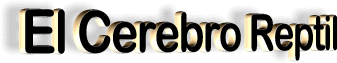 
del sitio Web DavidIckerecuperado a traves el Sitio Web WayBackMachinetraducción de Francisco R. Farías
Versión original
Yo tenía un mensaje de alguien que recientemente afirmaba que lo que digo, acerca de que los seres humanos tienen un cerebro de reptil, no es cierto. De hecho, es una de las piezas más demostrables de la información que he escrito, como puede confirmar cualquier persona que estudie sobre el cerebro.

Pero agradezco la pregunta porque me impulsó a armar este paquete de información que, no sólo muestra que el cerebro reptil existe, sino también, lo relevante que es la manipulación del mundo por las líneas-de-sangre reptiliana de los Illuminati.

Como Credo Mutwa, el chamán Zulú, me dijo:"Para conocer a los Illuminati, Sr. Icke, debe estudiar al Reptil."Es importante que la gente sepa lo básico sobre el cerebro reptil, ya que: (a) revela de donde vienen el carácter y las actitudes de los Illuminati y (b) cómo y por qué nos manipulan mentalmente y emocionalmente, en la manera que lo hacen a través de la televisión e imágenes. La manipulación tiene que ver con la parte reptiliana de nuestro cerebro humano.

Hay tres artículos presentados aquí para ti, detallando el cerebro reptil... El Cerebro Reptiliano
Ahora vamos debajo de la superficie de la "realidad" del neocortex, y dentro de partes de nuestro cerebro(s), que es todavía un gran misterio para el infante "encimado". Estos centros inteligentes le han permitido a la vida sobrevivir en diversas formas durante millones de años. Ellos no deben ser descontados, incluso si no hablan el idioma del neocortex.

Una vez más, voy a ser general. 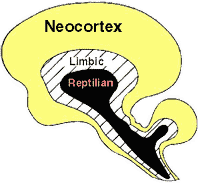 El cerebro reptiliano es el más antiguo de los cerebros. Consta de dos hemisferios al igual que el neocortex, y puede ser que funcionalmente se relacione con los hemisferios derecho e izquierdo del neocortex. El cerebro reptiliano se compone de la parte superior de la médula espinal y los ganglios basales, el diencéfalo, y las partes del cerebro medio - todo lo cual reposa encima de la columna vertebral como un botón, en el centro de nuestras cabezas.

Se cree que representa un núcleo fundamental del sistema nervioso y se deriva de una forma de reptil parecido al mamífero que alguna vez repto ampliamente en el mundo, pero desapareció durante el período Triásico habiendo establecido el vínculo evolutivo entre los dinosaurios y los mamíferos. Todos los mamíferos modernos tienen este sistema reptil, incluyendo los humanos.

(Fue la inseminación o fusión del ADN reptil, con el ADN de mamífero, lo que creó las líneas-de-sangre híbridas de los iIlluminati y le permite al "más puro" de esta raza, moverse entre la forma humana y reptil).

En primer lugar, entre los rasgos generados por el cerebro reptiliano, está la vía para establecer y defender el territorio. Esto es impulsado por un muy, muy potente "deseo de poder", ejemplificado entre los lagartos por el comportamiento ritual de dos lagartos del arco iris que compiten por dominar. Estos animales tienen hermosos colores y al igual que muchos lagartos, utilizan cabeceos, y flexiones de brazos [“lagartijas”] enérgicas, agresivas, cortejos y despliegue de saludos. En una contienda, una vez que el guante es lanzado, las muestras agresivas dan paso a un combate violento y la lucha es implacable. En la victoria, son dictadores tiránicos al extremo. En la derrota, pierden sus colores majestuosos, caen en una especie de depresión, y mueren dos semanas después.

(Este es el clásico comportamiento de los Illuminati. Luchan entre ellos y contra la humanidad hasta la muerte, para imponer su voluntad y dominio. El ganador se lleva todo).

Al menos cinco conductas humanas se originan en el cerebro reptil. Estas se han señalado como isopraxic, conservación, re-creación, tropistic, y engañoso. Sin definirlos, me limitaré a decir que en las actividades humanas encuentran expresión en:el comportamiento obsesivo-compulsivorituales personales diarios y actos supersticiososconformidad servil a las viejas formas de hacer las cosasre-creaciones ceremonialesobediencia sin precedentes, tanto en asuntos legales, religiosos, culturales u otrosresponder a representaciones parciales (coloración, "extrañeza", etc.), ya sea vivo o inanimadoy todo tipo de engaños(Si tuviera que hacer un breve resumen del comportamiento de los Illuminati, sería algo como lo anterior - las características del cerebro reptil. Mira mi escrito “El Mayor Secreto” mis video-conferencias, y este sitio web. Exponen todas las consecuencias de este comportamiento - obsesivo, compulsivo, siguiendo su programa a toda costa; la obsesión por los rituales, la ceremonia y el simbolismo, y ... sí, sí ... todo tipo de engaño!).

Todas las películas y lo relacionado con televisión son proyección del cerebro reptil. ¿Cómo es esto? El cine y la televisión (juegos de vídeo, etc.) son sin lugar a dudas ensueños, no sólo en su presentación de simbólica-realidad, sino también en que, los seres humanos experimentando películas, etc., tienen los mismos patrones cerebrales de onda, que cuando están soñando. Y adivina en donde se origina el soñar, en tu cabeza? En el cerebro reptiliano (aunque otras partes de nuestro cerebro están involucradas).

(La industria del cine y la televisión no sólo es controlada por las líneas de sangre reptiliánas, fue creada, en primer lugar, por ellos. Los Illuminati están controlados por las características de su cerebro reptil y buscan manipular a la humanidad a través de la manipulación y estimulación de la parte reptil de nuestro cerebro.)

El "lenguaje" del cerebro reptiliano es imaginería visual. Todas las comunicaciones transferidas por los reptiles son hechas por representaciones simbólicas visuales, cada una teniendo un significado específico.

(Exactamente. Y lo que he expuesto una y otra vez en mis libros y charlas. ¿Cómo se comunican los Illuminati entre sí y con el subconsciente humano con simbolismo interminable y códigos visuales.)

Los Reptiles no sueñan, pero los animales que han evolucionado a partir de los reptiles (mamíferos y aves) sí sueñan. ¿Por qué? Porque la mente reptiliana sigue operando en ellos, y nosotros los humanos denominamos “soñando” a ese estado mental. No hay "estado de sueño" en los reptiles, porque ésta mentalidad es su estado de vigilia. Es reprimida durante nuestras horas de vigilia (pero sigue funcionando - nunca duerme) por los químicos liberados neocorticalmente - entonces el reptiliano se permite funcionar al dormir y durante el sueño, cuando el hemisferio izquierdo es a su vez reprimido. Pero, obviamente, el cerebro reptiliano no está satisfecho de ser relegado a “vigilante nocturno” de un cuerpo inerte. Quiere mucho más que eso.

Los seres humanos inventaron los rituales y ceremonias, y, a así, el teatro. Ahora, ¿de dónde crees que vinieron esas revelaciones? El teatro, con su famoso teorema de "suspensión de la incredulidad" (que es simplemente otra manera de decir, "Pon tu cerebro izquierdo para dormir.") Es una re-invención del estado mental reptiliano "fuera de allí". Y, por supuesto, ahora tenemos duplicados excelentes de la mentalidad reptiliana con películas y la televisión, etc. - que, según algunas estimaciones, ocupa hasta 16-18 horas de nuestro tiempo por día, cuando se agrega al tiempo de dormir-soñar.

Ritual, ceremonia, teatro, cine, televisión, videojuegos, etc, todo lo cual fue creado a partir de la necesidad-compulsiva de territorialidad y el deseo de poder, del cerebro reptiliano.

(Toda confirmación de que la parte reptiliana del cerebro humano, es el "campo de batalla" en donde se controla nuestra realidad y del planeta, ha sido contestada.)

La "territorialidad" y "deseo de poder" se manifiestan en una variedad de maneras en el comportamiento humano, al igual que otros rasgos reptilianos. Permítanme dar algunos ejemplos, aunque pronto te darás cuenta que la abundancia de ejemplos está presente en nuestra civilización. "Él", quiere casarse con ella, y "Ella" muy bien podría estar interesada, pero ellos aceptaron que antes de que sea considerado su matrimonio, él debe tener un "buen trabajo" con un ingreso estable y un "buen futuro". "Ellos" son lagartos del arco iris (o cualquier número de otros reptiles, aves y mamíferos), cuya "cortejo" consiste en, el macho que demuestra su capacidad para establecer y proteger un cierto "espacio" antes de que él sea considerado pareja adecuada - en fin, este tipo de coacción / obsesión, es reptiliana, no importa cuánto razonamiento del cerebro izquierdo neocortex se aplique para justificarla.

(En la página web “Leading Edge”, características y consecuencias del cerebro reptiliano, son listadas como: consumir, buscar una pareja, casarse, criar, reproducir, pelar, motín, obedecer, comer, matar, miedo, culto, comprar, beber, drogas, odio, competir, tener más, culpa, pecado, no cooperar, buscar diferencias, dormir. http://www.trufax.org)

Como podrás ver, "territorialidad" se extiende mucho más allá de un trozo de tierra en los seres humanos --- y el "deseo de poder" tiene muchas máscaras. "Nosotros" atacamos a "ellos" por su color de piel. Ese es el color desplegado de que "nosotros" atacamos. “Nosotros" son lagartos grifo (y un sinnúmero de otros reptiles). Todo racismo es reptiliano.

(Los Illuminati están obsesionados con la raza y líneas de sangre. Esta es una de las razones por la que se han cruzado genéticamente tan obsesivamente durante miles de años. Son increíblemente racistas, y es por lo que han estado usando "control de la población", hambruna, guerra y enfermedad para atacar las poblaciones de países no-blancos, y de hecho, para socavar los pueblos blancos que no son parte de su red genética reptiliana.)

"B. Todo" se siente atraído por "N. Muñeca" porque "N. Muñeca" usa lápiz labial rojo. Cuando "N. Muñeca" usa lápiz de labios azules, "B. Todo" no está interesado. "B. Todo" se siente atraído por la coloración - pero el color no es la única muestra física involucrada en esta compulsión. Podría ser cualquier otra característica física. "B. Todo" podría ser adicto a las verrugas. "N. Muñeca" podría estar anonadado por un cierto caminar.

Y ¿qué pasa con el señor "B. Todo" que muestra pechos grandes y trasero firme? ¿O la Señorita "N. Muñeca" que le gustan pollas grandes y bíceps? Son lagartos anolis verde, que sólo pueden responder a ciertos despliegues físicos - como un collar acampanado o con una estructura delgada. B. Todo y N. Muñeca, son impotentes sin un espejismo ardiente delante de sus ojos. No pueden salir sin Hollywood o Madison Avenue controlando su tráfico hormonal, no van de crucero, van de moda-ción. Ellos están conducidos por orgasmos. Se encienden y apagan por luces de tráfico.

Entonces, ¿quién está haciendo la conducción aquí?

Todas las reacciones compulsivas tanto de atracción o agresión basadas en cualquier manifestación física o representación, se originan en el cerebro reptiliano.

"Goo Rue" vive en una cueva poco profunda en la parte superior de una montaña aislada. "Goo Rue" sigue una rutina diaria muy simple de la que nunca se aleja. La mayor parte de su tiempo se la pasa en oración, tomando el sol en la radiación de su dios (el cual, por estar "más allá de las palabras," se refleja en su altar, como una serpiente en espiral sobre una vara). El resto del día "Goo Rue" lo pasa pacientemente buscando alimento y "viviendo el momento." Con frecuencia, "Goo" es visitado por seguidores, de las aldeas cercanas que se postran ante él. "Goo Rue" habla de "atemporalidad y no-corporalidad, y regeneración." Después de comer, o después de dar un discurso particularmente inspirador, "Goo Rue" tiene incontrolables impulsos sexuales, de los cuales sólo las mujeres jóvenes de las aldeas son conscientes. "Goo Rue" es un dragón Komodo.

"Doble-O-Dahlmer" es agradable y sin emociones. "Doble-O-Dahlmer" es hermano de "Goo Rue" y vive en la parte de atrás de la montaña. "Doble-O-Dahlmer" vive en aislamiento también, y sigue una rutina diaria rígida, que incluye el acecho y espera de jóvenes, que se desvían de la aldea. Una vez que su presa es atraída a su cueva, "Doble-O-Dahlmer" alimenta sus necesidades dominando sexualmente a los jóvenes y luego mecánicamente desmembrándolos. Él mantiene las partes del cuerpo de ellos en el refrigerador. "Doble-O-Dahlmer" es un "asesino sangre fría, sin emociones". "Doble-O-Dahlmer" es también un dragón Komodo.

Se sospecha que los Dragones Komodo son los más cercanos a los reptiles vivos, que pueden parecerse a uno de los reptiles del tipo-mamíferos carnívoros que nos dieron nuestro cerebro proto-reptiliano. Las crías de Dragón Komodo se trepan a los árboles, tan pronto como sea posible para evitar ser canibalizados por los Dragones adultos. Recuerda esto, porque adquirirá un significado simbólico más adelante.

Todos estos comportamientos vienen de impulsos en el cerebro reptiliano o inferiores en el cuerpo, y son modificados por los cerebros "altos". El cerebro reptiliano es un poderoso recurso de la conducta humana - sobre todo porque está oculto. Es engañoso. Es un secreto de nuestra conciencia. Pero nosotros lo "conocemos" emocionalmente, de manera intuitiva. ¡Es la serpiente deslizándose en la oscuridad! Ello es Lo Inconsciente. Zairian dijo: "Si tú matas a una serpiente, tú sigues teniendo miedo de ella".

(Y este "secreto" subconsciente se manifiesta físicamente como el secreto de los Illuminati quienes han venido desarrollando una agenda de miles de años, mientras que la gente ha permanecido ajena a su existencia. Pero debido a que estamos en los años finales del actual ciclo de energía, nuestro sub-consciente está volviéndose conciente. Mientras eso sucede, su expresión física (la agenda de los Illuminati) también se vuelve consciente y esa es una razón clave de porqué la agenda está ahora siendo expuesta por primera vez a este nivel. Es un proceso que no puede detenerse. Lo siento, Henry, compañero, el juego ha terminado porque el velo se levanta).

Isopraxic se refiere al comportamiento en donde dos o más individuos se involucran en el mismo tipo de actividad. No puede dejar de subrayarse que isopraxic es fundamental para mantener la identidad de una especie o un grupo social. El feto humano está en un perpetuo estado de sueño (mentalidad reptiliana). Los recién nacidos pasan más de la mitad de su tiempo de dormir, en estado de sueño-REM. En la más tierna infancia, nuestro estado mental está controlado casi en su totalidad por el cerebro reptiliano (junto con el cerebro más evolucionado paleomamífero y el hemisferio derecho del neocortex - el hemisferio izquierdo está sin desarrollarse en la más tierna infancia). (Abajo, en la gráfica: Neo. Derecho. Izquierdo. Tálamo. Paleo. Amígdala).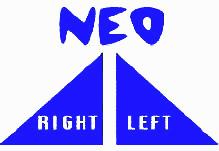 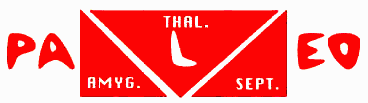 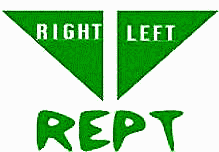 Existe una correlación sorprendente entre la erección del pene y el clítoris, durante el estado de sueño, incluso sin contenido de sueños sexuales. ¿Por qué? En el cerebro reptiliano, el sexo y agresión y la territorialidad son lo mismo.

(Esta es una de las razones excepcionales del por qué los Illuminati están tan obsesionados con el sexo y, en particular, sexo con violencia, como lo he expuesto en mis libros y en aquellas víctimas de esto como Cathy O'Brien (Trance Formation Of America), Arizona Wilder (Revelaciones de una Diosa Madre) y crecientes números de personas).
 
La siguiente es una explicación del cerebro reptiliano por Manfred Davidman. Para una descripción mucho más completa de la función cerebral por el Sr. Davidman puedes acceder AQUÍ. Y mis comentarios están en (cursiva).Cerebro Reptiliano
Muy en lo profundo de nuestro cerebro está lo que se llama cerebro reptiliano, su parte más antigua y primitiva. El cerebro reptiliano parece estar sin cambio evolutivo por mucho tiempo y lo compartimos con todos los otros animales que tienen columna vertebral.

Este cerebro reptiliano controla las funciones del cuerpo requeridas para mantener la vida, tal como la respiración y la temperatura corporal. Los Reptiles son animales de sangre fría, que son calentados por la luz solar del día, y conservan la energía mediante la restricción de actividades cuando está oscuro. El reloj biológico (controlador) para su ciclo de actividad-reposo se encuentra en el ojo mismo {10}.

En este nivel de evolución, el comportamiento en relación a la supervivencia de la especie, como el comportamiento sexual, es instintivo y las respuestas son automáticas. El territorio se adquiere por la fuerza y al defenderse. El poder es correcto.

(El poder es correcto: El fundamento básico de las actitudes que motivan las acciones de los Illuminati).


Cerebro de mamíferos
Paso siguiente de evolucionar desde el cerebro reptiliano, fue el cerebro mamífero. Un enorme cambio tuvo lugar cuando los mamíferos evolucionaron a partir de los reptiles, el cerebro mamífero conteniendo órganos {11, 12}:Para el control automático de las funciones corporales como la digestión, el equilibrio de los fluidos, la temperatura corporal y la presión sanguínea (sistema nervioso autónomo, el hipotálamo)Para completar nuevas experiencias a medida que ocurren y así crear un archivo de memorias de experiencias-base (hipocampo)Para el reconocimiento de experiencias-base sobre peligro, y para responder a esto de acuerdo a experiencia pasada. Y para algunos sentimientos conscientes acerca de los eventos (amígdala)En este sentido el mamífero es más consciente de sí mismo en relación con el medio ambiente. Millones de vías nerviosas conectan las estructuras del hipocampo y la amígdala con el cerebro reptiliano y el comportamiento es menos rígidamente controlado por los instintos. Parece que los sentimientos como el apego, la ira y el miedo han aparecido asociados con patrones de respuesta conductual de atención, lucha o huida. {4}


Cerebro Humano
Y el cerebro mamífero se convirtió en el cerebro humano mediante la adición de la masiva materia gris (neocórtex) que envuelve la mayor parte del cerebro anterior y cantidades alrededor del 85 por ciento de la masa del cerebro humano.

Esta adición masiva consiste principalmente de dos hemisferios que están cubiertos por una capa externa y están conectados entre sí por una serie de fibras nerviosas. {13}

El cerebro está dividido en realidad por sus "hemisferios" por un surco prominente. En la base de este surco se encuentra el espeso-manojo de fibras nerviosas que permiten a estas dos mitades del cerebro comunicarse entre sí.

(El objetivo de los Illuminati-reptilianos ha sido desconectar lo más posible las funciones de estas dos partes distintas del cerebro, de modo que se nos manipule a través del hemisferio derecho del cerebro, mientras que seamos sólo conscientes del izquierdo. Los pensamientos sembrados, respuestas e imágenes a través del hemisferio derecho del cerebro (el estado de sueño, el no-consciente, a través de simbolismo e imágenes subliminales), mientras que encarcela al nivel humano consciente en el lado izquierdo del cerebro - el mundo de; puedo tocarlo, olerlo, saborearlo, verlo, oírlo, sí debe existir. Esta es la razón de por qué el sistema de "educación", y "ciencia" está diseñado para hablarle al cerebro izquierdo. De esta manera, los Illuminati pueden entrar al cerebro humano a través del lado derecho, sin ser detectados, y estas imágenes y subliminales entran entonces al cerebro izquierdo como; consciente, este mundo, pensamientos y reacciones, que la gente toma como propias.

Es por eso que si buscas, encontrarás muchas palabras como imaginación, imaginar, soñar, y así otras, en la publicidad de todo tipo. Ellos saben que si pueden meterte a ese lado derecho del cerebro no-consciente, estado de ensueño, pueden así entrar en tu mente con imágenes y luego decirle a tu cerebro izquierdo cómo decodificarlo en lenguaje consciente. Esto es, "quiero comprar ese coche", "creo que tenemos que darle a la policía más poder para detener el crimen", "tengo que tomar Viagra, así puedo ser mejor hombre", "un gobierno mundial es lo que necesitamos”. Esta es la razón de que la mayoría de los programas de televisión son acerca de un mundo de fantasía de hacerlos creer en formas sin fin. Se trata de abrir el hemisferio derecho del cerebro inconsciente y permitir que el cerebro reptiliano acceda a ello a través de la mente consciente.

La música se utiliza de la misma manera. No hay nada malo con la música en sí, por supuesto. Como con todo, es la manera en que es manipulado lo que estoy diciendo. ¿Y quién controla la industria de la música? Las mismas personas que controlan Hollywood y los medios de comunicación mundial en general - los Illuminati. Las operaciones más grandes de música en el mundo, por ejemplo, son de Universal Music, propiedad de la familia Bronfman de Canadá, una de las principales familias Illuminati, que se mencionan ampliamente en este sitio y en mis libros).Sin embargo, el hemisferio izquierdo controla normalmente el movimiento y sensación del lado derecho del cuerpo, mientras que el hemisferio derecho de forma similar controla el lado izquierdo del cuerpo. Hemos visto que con el cerebro mamífero, surgieron sentimientos como el apego, miedo e ira y patrones de respuesta conductual asociados. Y las respuestas emocionales humanas dependen de las vías neuronales que vinculan el hemisferio derecho del cerebro mamífero {4} que a su vez está relacionado con el cerebro reptiliano aún más antiguo.

Fascinante es la manera en que el trabajo se divide entre las dos mitades del cerebro, sus funciones y la forma en que se complementan y cooperan uno con otro.

La mayoría de las personas (alrededor del 80 por ciento) son diestras y en la gran mayoría de ellas, la capacidad de organizar charlas y la capacidad de hablar está predominantemente localizada en el lado izquierdo del cerebro. Pero el lado derecho puede entender el lenguaje escrito y hablado, en cierta medida por lo menos. {14}"La apreciación de las percepciones de espacio, depende más del hemisferio derecho, aunque hay una contribución del hemisferio izquierdo. Esto es especialmente cierto al manejar objetos" {14} y en relación a formas geométricas abstractas y música.Roger Sperry, Gazzaniga Michael y sus colegas encontraron que, cuando se presenta un estímulo, ambos hemisferios se activan y pueden reconocer la naturaleza de los estímulos visuales, así como las palabras habladas.

Pero mientras que el hemisferio izquierdo puede expresarse asimismo al describir verbalmente un estímulo, el hemisferio derecho puede expresarse de manera no-verbal mediante la selección de los estímulos correspondientes. El hemisferio izquierdo trata con la selección de palabras, reglas de gramática y el significado de las palabras. El hemisferio derecho aparentemente determina el contenido emocional del discurso. {14}

Por lo tanto una visión general de la división funcional de las actividades entre los dos hemisferios sería:Hemisferio Izquierdo
Se comunica usando palabras, tiene habilidades verbales muy desarrolladas, es lógico y sistemático, ocupado en asuntos tal cual son.
 Hemisferio Derecho
Se comunica usando imágenes (fotos), tiene habilidades espaciales muy desarrolladas, es intuitivo e imaginativo, ocupado en emociones y sentimientos.Pero los dos hemisferios están conectados y se comunican, la mente humana reúne estas habilidades y destrezas en un todo integral cuyo funcionamiento depende de la manera en que sus partes contribuyen y cooperan entre sí.
 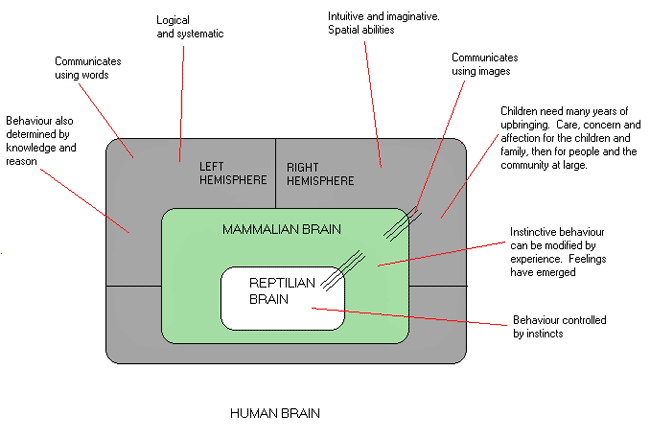 (Precisamente. Los Illuminati tratan de controlar la forma en que las dos partes se comunican entre sí, por lo que en secreto, le hablan al hemisferio derecho del cerebro a través del simbolismo y mensajes subliminales, mientras que la persona sólo es consciente de su actividad cerebral izquierda- la vista física del mundo).

El hemisferio derecho se conecta con la parte primitiva antigua del cerebro, y considero que se comunica utilizando imágenes con sus funciones primitivas "inconscientes". Pensar en imágenes es rápido. Piensa en cuánto tiempo te toma describir una imagen, una escena, en palabras y comparar esto con la velocidad que te toma sólo con mirarlo. Pero las imágenes tienen que ser descritas, o transformarse en una narración, por el hemisferio izquierdo.

(He aquí mi punto de vista de nuevo. Tú entras a la mente por el hemisferio derecho del cerebro con imágenes y simbolismo - por ejemplo, terribles escenas de zonas de guerra o atentados terroristas. Luego utilizas los medios de comunicación para decirle a los cerebros izquierdos de la gente cómo interpretar esas imágenes - las imágenes se "transforman en una narración" por los medios de comunicación. De hecho, los medios de comunicación actúan como un cerebro colectivo izquierdo, interpretando para las masas, las imágenes del cerebro derecho, para que no lo hagan por sí mismos. Es por eso que los medios de comunicación están inundados con “periodistas” dominados por el cerebro izquierdo. Esa es su función, aunque el 95% no tienen idea de que están siendo utilizados de esa manera, porque ellos mismos son prisioneros del hemisferio izquierdo. Esta manipulación del cerebro izquierdo, respecto a la interpretación de las imágenes del cerebro derecho, está sucediendo cada vez que lees un periódico, revista o libro, ves la televisión o escuchas la radio. Es MUY importante, por lo tanto, filtrar la información y permitir que nuestro cerebro izquierdo restablezca su PROPIA mente sobre cómo interpretar las imágenes del cerebro derecho).

El idioma es tanto hablado como escrito, verbal y visual. Y palabra y lenguaje y escenas asociadas, imágenes y recuerdos parecen estar ubicados en todo el cerebro. Conocimiento del significado (conocer y comprender frases, por ejemplo) es procesamiento de alto nivel que incluye tanto el procesamiento semántico como visual. Y el comportamiento implica la integración de actividades en muchas partes diferentes del cerebro.

Así ahora el cerebro humano incluye el procesamiento y memorización de imágenes y de sus componentes. Y el desarrollo del lenguaje y procesamiento mental correspondiente relacionado con la memoria y la memorización. Además del desarrollo de una amplia gama de emociones, sentimientos, de cuidado y afecto, y la capacidad para el pensamiento objetivo y lógico y la evaluación. Y el posterior desarrollo de lenguas escritas e imágenes artificiales.

(Los líneas de sangre reptilianas, son evidentemente, mucho más dominadas por las características del cerebro reptil y así las expresiones extremas de esto no están balanceados con sentimientos de atención, afecto, etc., como lo están en las características mamíferas de la mayoría de los seres humanos. Por lo tanto esta mentalidad puede crear una guerra con 55 millones de víctimas o el sacrificio de un niño pequeño, sin la oleada emocional de horror que las características mamíferas estimularían).

 

Por último, aquí está una entrevista con la Dra. Elaine De Beauport sobre estos mismos temas:
 Entrevista con la Dra. Elaine De Beauport
por Steve Williamson"Es un momento muy poderoso... Los quiebres vienen de la mente humana-la cual suele emanar de tres sistemas cerebrales, no sólo uno. Estos tres cerebros pueden educarse, aunque solo la mitad de uno, el hemisferio izquierdo neocortex, está ahora siendo educado. Vemos la especialidad en tecnología del cerebro izquierdo yendo alocadamente. Mi trabajo se dirige hacia una educación mucho más completa de todas nuestras inteligencias. "Elaine De Beauport es una de las renombradas educadoras en todo el mundo. Ella estudió en el Smith y Georgetown, y recibió su grado de Doctorado en Educación (Ed.D), de Farleigh Dickinson. Ella ha enseñado en cada una de las edades, desde preescolar hasta la escuela de posgrado, ésta gran gama, está representada en su pensamiento y escritura. Fundó la innovativa Escuela Mead para el Desarrollo Humano (Mead School for Human Development), en Greenwich, CT, desde preescolar hasta noveno grado. De las más de 260 escuelas alternativas fundadas en los años 60’s y 70’s, Mead es una de cuatro que han sobrevivido.

Cuando fue director de la escuela Mead, se interesó en la labor científica emergente sobre cómo los hemisferios derecho e izquierdo del cerebro dan lugar a diferentes modos de aprendizaje. Con profundos estudios, se dio cuenta que había más para el cerebro que sólo los hemisferios derecho e izquierdo, que estaba lleno de estructuras - un extraordinario complejo de sistemas - y concluyó que estos sistemas deben tener efectos profundos en la manera de aprender de los seres humanos y la forma en que se comportan.

Ella se encontró con el trabajo del Dr. Paul MacLean, Director del Laboratorio de Evolución del Cerebro y Comportamiento, en el Instituto Nacional de Salud (Laboratory of Brain Evolution and Behavior at the National Institutes of Health). El había estado investigando y escribiendo en revistas técnicas en lo que él llama la estructura "trino" del cerebro. Pero MacLean creía que su trabajo proporcionaba una visión sobre los problemas sociales y psicológicos en los seres humanos, y no debería dejarse en el laboratorio o limitarse sólo a especialistas. El lo difundió a la opinión pública en una famosa conferencia, "Un Encuentro de Mentes", dada en una convención de educadores a finales de los 70’s.

MacLean dijo que esencialmente hay tres cerebros, cada uno el cual se desarrolló durante una etapa particular de la historia evolutiva. La parte más temprana del cerebro, encontrada en los reptiles, podría denominársele cerebro reptiliano, o complejo-R. En los mamíferos apareció otra estructura: el cerebro paleomamífero, con una nueva gama de comportamiento particular mamífero - cuidado a los jóvenes, afecto, aseo mutuo, etc. Este es el hogar del sistema límbico y la capacidad para sentir y emociones, para el sentido del olfato y la sexualidad. Con el desarrollo de los seres humanos llegó la más reciente estructura evolutiva, el cerebro neo-mamífero - con un neocórtex ampliado enormemente en los lóbulos prefrontales. El neo-mamífero o cerebro "pensante" trajo consigo la capacidad para el lenguaje, la visualización y habilidades simbólicas únicas de los seres humanos.

Pero la evolución es económica, no se deshizo de la estructura del cerebro reptiliano. Añadió dos cerebros más recientes, en capas una encima de la otra. Todos ellos están intactos en sus formas evolutivas y funciones.

Aunque muchos de los problemas surgen debido a la falta de coordinación entre lo que originalmente fueron tres sistemas cerebrales diferentes, MacLean hizo hincapié en que estas estructuras no están separados, sino que son tres sistemas integrados en uno –de ahí "trino".

MacLean sostuvo que todas las viejas estructuras están activas en la determinación de la conducta, y que a partir de estos cerebros diferentes-pero-conectados, vienen no sólo diferentes comportamientos, sino también muchos de los problemas que los seres humanos enfrentan todos los días.

El comportamiento humano es similar al comportamiento observado en los animales, ya que surge de las partes del sistema cerebral, como el cerebro reptiliano, que seres humanos y animales comparten. Los seres humanos comparten patrones primarios de comportamiento con otros animales, al igual que comparten esas estructuras cerebrales. MacLean proporcionó una lista de comportamientos. Entre sus ejemplos, # 1 es la selección y preparación del sitio hogar, # 2 es el establecimiento del territorio, # 6 es patrullar el territorio.

Entendiendo que éstas tendencias existen, ayuda a explicar el comportamiento aparentemente irracional, como la violencia territorial adolescente, que de otro modo parece no tener sentido. Si uno entiende que el cerebro contiene estas estructuras mayores, la Dra. De Beauport diría, tú tienes una mejor oportunidad de reconocer y tratar con ellos.

Por lo tanto, lo que Elaine y muchos otros ven es que, si bien las partes más antiguas del cerebro son necesarias (proveen el impulso de vida y la supervivencia), no se han integrado adecuadamente con las otras estructuras del cerebro. Desde el punto de vista de Elaine, el modelo fisiológico MacLean del cerebro ha proporcionado al menos una parte de un modelo psicológico o una metáfora en la que podemos entender mejor nuestro comportamiento.

La viabilidad del trabajo de la Dra. De Beauport fue demostrado cuando lo incorporó como "Cuidado de Sí Mismo" (Self Care) en el programa de orientación para enfermeras ocupadas bajo estrés enorme, en el Mt. Sinai Hospital, en Nueva York.

Elaine ha vivido en Caracas por los últimos años. Su primer libro apareció en 1995 en español, y una versión en idioma Inglés de, Las Tres Caras de la Mente (The Three Faces of the Mind) será publicado por Quest Books en diciembre de 1996. Es profesora de talleres frecuentes en todos los EE.UU. y en Venezuela. La información de contacto está abajo.
 
ENTREVISTASW: Cuando se fundó la escuela Mead, comenzaste con un enfoque en el trabajo con niños, pero luego cambiaste a adultos, ¿por qué?

ED: Bueno, hay una filosofía muy profunda detrás de eso. Hicimos algunas cosas extraordinarias en Mead School en términos de ampliar las capacidades de aprendizaje y ampliar la conciencia, pero nos dimos cuenta de que nuestra lucha fue siempre con los padres.... El niño quería ser amado por los padres y complacer a los padres. Se hizo muy evidente que el horizonte limitado estaba en la mente del adulto, porque cualquier cosa que hicimos con la mente del niño, se vio limitada por lo que los padres serían capaces de comprender o apreciar y alentar - todo lo antedicho.

Así que me gustaría decir que el futuro del mundo no está en el cambio de los niños, el futuro del mundo está en el cambio de la mente del adulto.

SW: ¿Así que, al mismo tiempo que comenzaste la presentación de talleres, estás yendo más profundamente dentro del trabajo de MacLean. ¿Qué sucedió?

ED: Si tenemos estas otras dos estructuras del cerebro dentro de nosotros, como MacLean sugiere, el juego educativo consiste en cómo llegar allí. E incluso en términos de psicología, sería mucho más dinámico comprender y comunicarse con la parte límbica (emocional, sentimiento) del cerebro como una estructura de aprendizaje. Ofrece una perspectiva que es mucho más grande, no se trata sólo de tu relación con tu madre y padre, tienes que obtener un control sobre ello. Es realmente sobre desarrollar tu calidad emocional de vida. Eso es lo que me interesa - que las personas pueden ser educadas para saber que tienen un cerebro emocional y que tienen un comportamiento (reptiliano) del cerebro que reacciona e interactúa y forma patrones.

SW: Entonces cualquiera que sea su educación, su vida familiar, el contexto en el que estés establecido; ser un humano ¿implica particulares estructuras fisiológicas, así como determinados problemas psicológicos?

ED: Déjame ponerlo de esta manera: Tú sabes que tienes una mano, aprendes cómo usar tu mano. Tus padres saben que tienes una mente, así que te mandan a la escuela. Entonces dices, "Oh hombre, ¡tengo una mente!" pero no te dicen acerca de las otras dos importantes partes de la mente, las antiguas estructuras cerebrales. Tienes una estructura de cerebro límbico y una estructura básica de cerebro reptil. Estas tienen que ir a la escuela también.

Creo que la cosa más original que hice fue ver al cerebro como energía. Creo que esto sigue siendo lo más importante que estoy haciendo. Toda la materia es energía. Tú y yo somos energía. Entonces, supongo que se podría decir; energía que se formó así misma en una mano, un ojo y nariz y los tres sistemas cerebrales diferentes. Una vez que ves que el cerebro es realmente energía, entonces puedes proponer procesos y esos procesos pueden ir de lo más denso y muy evidente, hacia lo sutil que puede ser invisible. Por lo que propuse diez inteligencias diferentes, cada una de las cuales se comporta a su manera y cada una de las cuales puede educarse. Eso es lo que se establece en el nuevo libro.

SW: Tu trabajo me pareció muy original. ¿Qué te convenció para trabajar de esta manera?

ED: He trabajado con individuos de dos o tres años, durante muchos años, y después con personas todo el proceso hasta la escuela de postgrado. Cuando haces esto, la pregunta dominante se convierte en: ¿cómo aprenden las personas? Yo también estaba interesada en la violencia y la paz y esto también me atrajo hacia mi trabajo actual.

SW: ¿Cómo la fisiología del cerebro te ayuda a hacer tu trabajo?

ED: Casi todo en la vida se torna diferente cuando se ve a través de las tres estructuras diferentes. En el primer nivel básico, si tomas el modelo de MacLean del tronco cerebral y agregas la columna vertebral, obtienes lo que podría llamarse cerebro del sistema nervioso. "Reptil" simplemente no transmite su significado. Me permite ver los patrones de mi propia vida de una manera más neutral, con una especie de curiosidad, para ver este patrón particular de energía en la forma en que ésta inteligencia, trabaja en el más antiguo cerebro.

El modelo de tres cerebros me da libertad... Conociendo que hay tres sistemas cerebrales, puede eventualmente ser la sanación de la auto-culpa misma.

Otro valor es que nos permite mirar a las emociones sin analizarlas. Es tan impactante: tu ves las emociones como energía, entonces puedes acceder a la energía emocional sin pensar que tienes que actuar en ella o sin considerar que tienes que pensar en ello; simplemente sientes tus sentimientos. Luego puedes ponerte en contacto con la sinfonía o el jazz dentro de ti. Para liberarte a ti mismo de analizar tus emociones o... a ti mismo.

No sé si puedo conseguir transmitir cuan tremendo es esto. Tener la libertad de vivir tu ser interior sin tener que actuarlo, o analizarlo, o intervenir en ello. Creo que esto es lo excitante... que las emociones son en realidad una escala de energía de la más sutil y suave a la más exuberante. Creo que esa es la única respuesta a la violencia. Porque hay violencia en todos nosotros. Es energía impactada que está ahí. Este punto de vista triuno nos permite acceder a esa energía impactada, por lo que no tiene por qué expresarse violentamente.

Estos tres cerebros son sistemas múltiples de química compleja y todos nosotros tenemos la química que nos hace candentes. Todos nosotros tenemos nuestro poder medido. Por ejemplo, quiero más sidra, pero no hay ninguna. Bueno, eso me frustra. El cerebro reptiliano básico es nuestro "cerebro poderoso" real, y cuando es medido, se siente frustrado. Y sucede tan pronto cuando nos levantamos por la mañana. Se siente frustrado. Si no sabes que tienes una historia de frustración, entonces acabas emparejándote con alguien, y luego físicamente tratas de resolverlo. Bueno, voy a deshacerme de ti, voy a sacarte de mi camino. Sabiendo que tenemos tres estructuras cerebrales separadas, nos permitirá mirar y decir que la intensidad es parte integrante de la química del cerebro y tenemos formas de canalizarlo y educarlo.

SW: ¿Qué es lo que la mayoría de la gente quiere obtener de tu libro?

ED: Que no siempre tienen que usar la palabra "inconsciente" de nuevo, que hay seis caminos de lo que ahora denominan inconsciente, que sí pueden aprenderlos. Esa es la cosa más importante que quiero comunicar. También pueden aprender de las otras inteligencias, que pueden desarrollar su capacidad intuitiva propia. Para no vivir su vida de nuevo basado en una inteligencia. Nunca se puede ser feliz basado en sólo una inteligencia.

SW: Parece que hay un caos, político y cultural, en los EE.UU., si no en el mundo.

ED: Es en todo el mundo. Mi percepción es que el mundo está cayendo sobre sí mismo. El mundo está desarrollándose en conjunto en todos los sentidos: visualmente, económicamente, culturalmente y en esa caída en sí misma, hay dolor, violencia, rechazo y resistencia. "Sí, un poco de esto, no, ninguno de ello." Es un momento muy potente, todo el mundo está tratando de protegerse a sí mismo, y sin embargo no siendo capaces de quedar fuera de participar en el proceso.

SW: Pero sin embargo, estás optimista.

ED: Oh sí, sí. Hay diez caminos fuera de esto - diez inteligencias diferentes que podemos desarrollar. Los quiebres proceden de la mente humana - que suelen emanar de los tres sistemas cerebrales, no sólo uno. Estos tres cerebros pueden educarse, aunque solo la mitad de uno, está ahora siendo educado. Vemos la especialidad en tecnología del cerebro izquierdo yendo alocadamente. Mi trabajo se dirige hacia una educación mucho más completa de todas nuestras inteligencias.

En el último capítulo de mi libro hago dos cosas: me centro en la filosofía social y acción individual. La sección sobre filosofía social habla sobre lo que la religión, el gobierno y la educación tienen que hacer. Creo que lo más importante que la religión tiene que hacer es, permitir que sus valores se actualicen. Debido a su tremendo impacto, la democracia tiene que cambiar. Es un cerebro hablando, y ahora lo hablado puede verse en televisión, por lo que la falta de acción es muy evidente. En términos del sistema de tres cerebros, hay una enorme cantidad de cosas que tenemos que decir al gobierno, en particular a la democracia.

Vivir en Venezuela, uno ve el impacto que el cerebro límbico apasionado puede tener sobre la democracia, con su patrón de largo tiempo de dictadura. En educación, hasta que cada sistema escolar tenga un centro múltiple de inteligencia, un centro de cómo-la-gente-aprende, no creo que la educación cambiará.

SW: ¿Qué vas a hacer ahora? Tu libro Las Tres Caras de la Mente va a salir en diciembre de 1996, ¿luego qué?

ED: El libro es una introducción al plan de estudios para adultos con el que he estado trabajando desde que salí de Mead School. Lo que estoy tejiendo en mi mente es que he visto una manera de crear una escuela para adultos como una "nueva escuela" modelo, para tener el plan de estudios y fijarlo en un formato de Club de la Mente, en lugar de Club Med. Un lugar donde la gente vendría por un período prolongado de vacaciones de aprendizaje experiencial. Un lugar donde hay maestría, y no sólo algo de esto, un poco de eso. Deberías saber que había algo más complicado. Eso es a lo que me dirijo ahora.
Elaine de Beauport puede ser contactada a través de la oficina de Nueva York del Mead Institute for Human Development, 2109 Broadway, New York, NY 10023 (212) 866 a 4.229, o a través de Diane Waller (212) 366-0065. Busca su libro Las Tres Caras de la Mente (The Three Faces of the Mind), publicado en marzo de 1997.

Una versión de esta entrevista apareció originalmente en el otoño de 1995 bajo Dromenon Journal. Jane W. Prettyman, editor de "The Real News Page” (La Página Real de Noticias), fue el editor fundador de Dromenon Journal en 1978 y editó la revista hasta 1983.
 